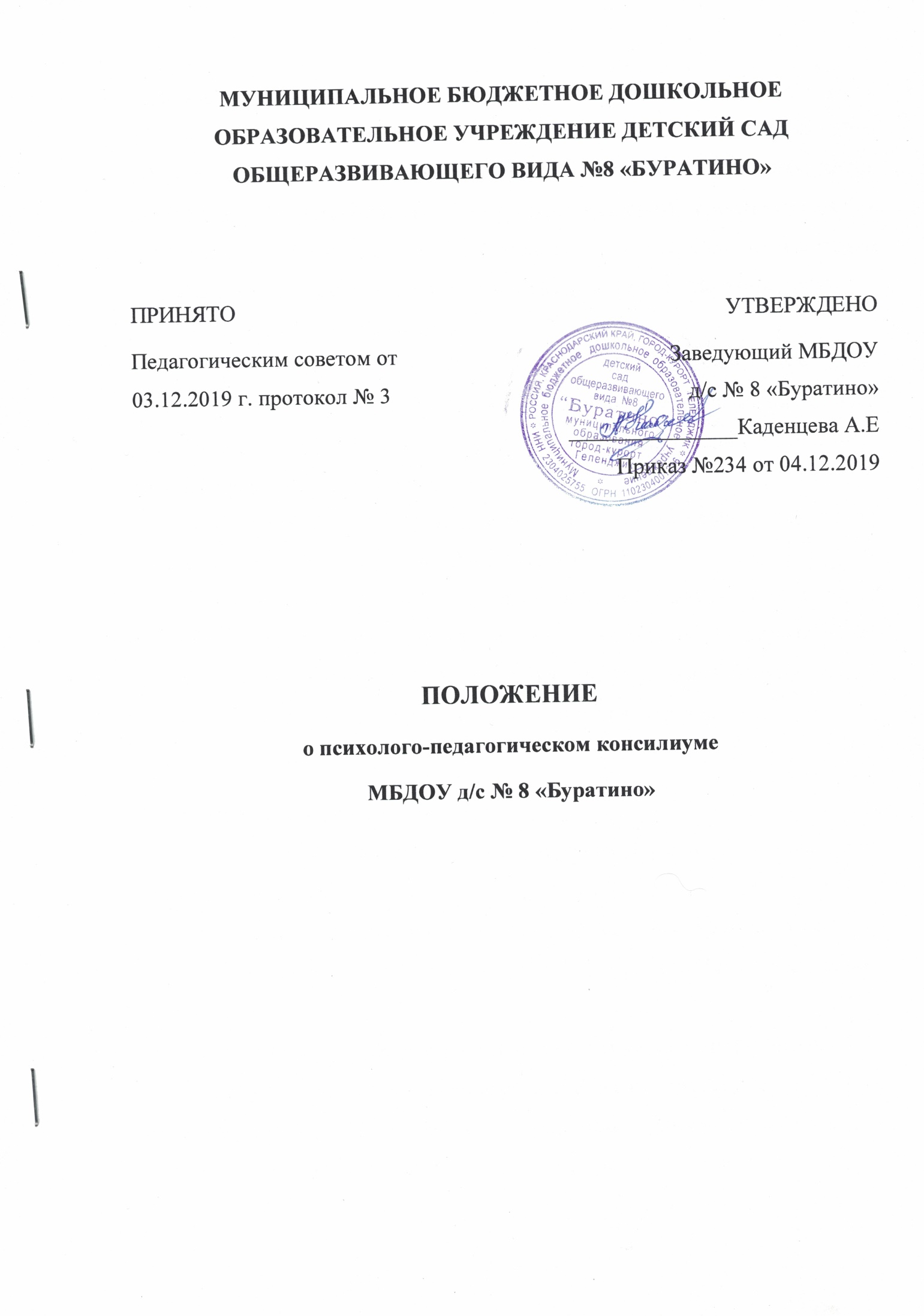 1. Общие положения	1.1.	Психолого-педагогический консилиум (далее - ППк) является одной из форм взаимодействия руководящих и педагогических работников МБДОУ д/с № 8 «Буратино» (далее - Организации), с целью создания оптимальных условий обучения, развития, социализации и адаптации воспитанников посредством психолого-педагогического сопровождения.1.2. Задачами ППк являются:	1.2.1.	выявление трудностей в освоении образовательных программ,
особенностей в развитии, социальной адаптации и поведении воспитанников 
для последующего принятия решений об организации психолого-педагогического сопровождения;разработка рекомендаций по организации психолого-педагогического сопровождения воспитанников;консультирование участников образовательных отношений по вопросам актуального психофизического состояния и возможностей воспитанников; содержания и оказания им психолого-педагогической помощи, создания специальных условий получения образования;контроль за выполнением рекомендаций ППк.2. Организация деятельности ППк2.1.   ППк   создается   на   базе   Организации приказом руководителя Организации. Для организации деятельности ППк в Организации оформляются:  - приказ руководителя Организации о создании ППк с утверждением состава ППк; - положение о ППк, утвержденное руководителем Организации.2.2.	В ППк ведется документация согласно Приложению №1. Документы  ППк хранятся на бумажном носителе в методическом кабинете Организации. Срок хранения документов ППк - 3 года.Общее руководство деятельностью ППк возлагается на руководителя Организации.Состав ППк: председатель ППк–старший воспитатель Организации;заместитель председателя ППк (определенный из числа членов ППк при необходимости);секретарь ППк (воспитатель группы компенсирующей направленности);Члены ППк: воспитатель, педагог-психолог, учитель-логопед.Заседания ППк проводятся под руководством Председателя ППк или лица, исполняющего его обязанности.Ход заседания фиксируется в  протоколе   согласно Приложению № 2.Протокол ППк оформляется не позднее пяти рабочих дней после проведения заседания и подписывается всеми участниками заседания ППк.2.7.	Коллегиальное решение ППк, содержащее обобщенную характеристику воспитанника и рекомендации по организации психолого-педагогического сопровождения, фиксируются в заключении согласно Приложению № 3. Заключение подписывается всеми членами ППк в день проведения заседания и содержит коллегиальный вывод с соответствующими рекомендациями, которые являются основанием для реализации психолого-педагогического сопровождения обследованного воспитанника.Коллегиальное заключение ППк доводится до сведения родителей (законных представителей) в день проведения заседания.В случае несогласия родителей (законных представителей) воспитанника с коллегиальным заключением ППк они выражают свое мнение в письменной форме в соответствующем разделе заключения ППк, а образовательный процесс осуществляется по ранее определенному образовательному маршруту в соответствии с соответствующим федеральным государственным образовательным стандартом.Коллегиальное заключение ППк доводится до сведения педагогических работников, работающих с обследованным воспитанником, и специалистов, участвующих в его психолого-педагогическом сопровождении, не позднее трех рабочих дней после проведения заседания.2.8. При направлении воспитанника на психолого-медико-педагогическую комиссию (далее - ПМПК) оформляется Представление ППк на воспитанника согласно Приложению № 4.Представление ППк на воспитанника для предоставления на ПМПК выдается родителям (законным представителям) под личную подпись.3. Режим деятельности ППк3.1.	Периодичность проведения заседаний ППк определяется запросом Организации на обследование и организацию комплексного сопровождения обучающихся и отражается в графике проведения заседаний.3.2.	Заседания ППк подразделяются на плановые и внеплановые.Плановые заседания ППк проводятся в соответствии с графиком проведения, но не реже одного раза в полугодие, для оценки динамики обучения и коррекции для внесения (при необходимости) изменений и дополнений в рекомендации по организации психолого-педагогического сопровождения обучающихся.Внеплановые заседания ППк проводятся:при зачислении нового воспитанника, нуждающегося в психолого-педагогическом сопровождении; при отрицательной (положительной) динамике обучения и развития воспитанника; при возникновении новых обстоятельств, влияющих на обучение и развитие воспитанника в соответствии с запросами родителей (законных представителей) воспитанника, педагогических и руководящих работников Организации; с целью решения конфликтных ситуаций и других случаях.3.5.	При проведении ППк учитываются результаты освоения содержания образовательной программы, комплексного обследования специалистами ППк, степень социализации и адаптации воспитанника.На основании полученных данных разрабатываются рекомендации для участников образовательных отношений по организации психолого-педагогического сопровождения воспитанника.Деятельность специалистов ППк осуществляется бесплатно.Специалисты, включенные в состав ППк, выполняют работу в рамках основного рабочего времени, составляя индивидуальный план работы в соответствии с планом заседаний ППк, а также запросами участников образовательных отношений на обследование и организацию комплексного сопровождения обучающихся.Специалистам ППк за увеличение объема работ устанавливается доплата, размер которой определяется Организацией самостоятельно.4. Проведение обследования	4.1. Процедура и продолжительность обследования ППк определяются исходя из задач обследования, а также возрастных, психофизических и иных индивидуальных особенностей обследуемого воспитанника.4.2. Обследование воспитанника специалистами ППк осуществляется по инициативе родителей (законных представителей) или сотрудников Организации с письменного согласия родителей (законных представителей) согласно Приложению № 5.Секретарь ППк по согласованию с председателем ППк заблаговременно информирует членов ППк о предстоящем заседании ППк, организует подготовку и проведение заседания ППк.На период подготовки к ППк и последующей реализации рекомендаций воспитанника назначается ведущий специалист: воспитатель или другой специалист. Ведущий специалист представляет воспитанника на ППк и выходит с инициативой повторных обсуждений на ППк (при необходимости).По данным обследования каждым специалистом составляется заключение и разрабатываются рекомендации.На заседании ППк обсуждаются результаты обследования ребенка каждым специалистом, составляется коллегиальное заключение ППк.4.6. Родители (законные представители) имеют право принимать участие в обсуждении результатов освоения содержания образовательной программы, комплексного обследования специалистами ППк, степени социализации и адаптации воспитанника.5. Содержание рекомендаций ППк по организации психолого-педагогического сопровождения обучающихся5.1.	Рекомендации   ППк   по   организации   психолого-педагогического сопровождения воспитанника с ограниченными возможностями здоровья конкретизируют, дополняют рекомендации ПМПК и могут включать в том числе:разработку адаптированной основной общеобразовательной программы;разработку индивидуального учебного плана воспитанника;адаптацию учебных и контрольно-измерительных материалов;предоставление услуг тьютора, ассистента (помощника), оказывающего воспитаннику необходимую техническую помощь, индивидуально или на группу обучающихся, в том числе на период адаптации воспитанника в Организации, полгода, учебный год, на постоянной основе;другие условия психолого-педагогического сопровождения в рамках компетенции Организации.5.2.	Рекомендации   ППк по организации психолого-педагогического
сопровождения воспитанника на основании медицинского заключения могут
включать условия обучения, воспитания и развития, требующие организации обучения по индивидуальному учебному плану, медицинского сопровождения, в том числе:организация дополнительной двигательной нагрузки в течение дня /снижение двигательной нагрузки;предоставление услуг ассистента (помощника), оказывающего воспитаннику необходимую техническую помощь;другие условия психолого-педагогического сопровождения в рамках компетенции Организации.5.3.	Рекомендации ППк по организации психолого-педагогического
сопровождения воспитанника, испытывающего трудности в освоении основных общеобразовательных программ, развитии и социальной адаптации могут включать в том числе:проведение групповых и (или) индивидуальных коррекционно-развивающих и компенсирующих занятий с воспитанником;разработку индивидуального плана (маршрута) воспитанника;профилактику асоциального (девиантного) поведения воспитанника;другие условия психолого-педагогического сопровождения в рамках компетенции Организации.5.4.	Рекомендации по организации психолого-педагогического сопровождения воспитанников реализуются на основании письменного согласия родителей (законных представителей).Приложение №1Документация ППкПриказ о создании ППк с утвержденным составом специалистов ППк; Положение о ППк;График проведения плановых заседаний ППк на учебный год;Журнал учета заседаний ППк и обучающихся, прошедших ППк по форме:Журнал регистрации коллегиальных заключений психолого-педагогического консилиума по форме:Протоколы заседания ППк;Карта развития обучающегося, получающего психолого-педагогическое сопровождение (В карте развития находятся результаты комплексного обследования, характеристика или педагогическое представление на обучающегося, коллегиальное заключение консилиума, копии направлений на ПМПК, согласие родителей (законных представителей) на обследование и психолого-педагогическое сопровождение ребенка, вносятся данные об обучении ребенка в группе, данные по коррекционной-развивающей работе, проводимой специалистами психолого-педагогического сопровождения. Карта развития хранится у председателя консилиума и выдается руководящим работникам ОО, педагогам и специалистам, работающим с обучающимся).  Журнал направлений обучающихся на ПМПК по форме:   Приложение № 2МУНИЦИПАЛЬНОЕ БЮДЖЕТНОЕ ДОШКОЛЬНОЕ ОБРАЗОВАТЕЛЬНОЕ УЧРЕЖДЕНИЕ ДЕТСКИЙ САД ОБЩЕРАЗВИВАЮЩЕГО ВИДА №8 «БУРАТИНО» МУНИЦИПАЛЬНОГО ОБРАЗОВАНИЯ ГОРОД-КУРОРТ ГЕЛЕНДЖИКПротокол заседания психолого-педагогического консилиумаМБДОУ д/с № 8 «Буратино»№		от «	»	20	г.Присутствовали: И.О. Фамилия (должность в ОО, роль в ППк), И.О. Фамилия (мать/отец ФИО обучающегося).Повестка дня:......Ход заседания ППк:......Решение ППк:......Приложения (характеристики, представления на обучающегося, результаты продуктивной деятельности обучающегося, копии рабочих тетрадей, контрольных и проверочных работ и другие необходимые материалы):......Председатель ППк___________________________________________И.О.ФамилияЧлены ППк:И.О.ФамилияИ.О.Фамилия  Другие присутствующие на заседании:И.О.ФамилияИ.О.ФамилияПриложение № 3МУНИЦИПАЛЬНОЕ БЮДЖЕТНОЕ ДОШКОЛЬНОЕ ОБРАЗОВАТЕЛЬНОЕ УЧРЕЖДЕНИЕ ДЕТСКИЙ САД ОБЩЕРАЗВИВАЮЩЕГО ВИДА №8 «БУРАТИНО» МУНИЦИПАЛЬНОГО ОБРАЗОВАНИЯ ГОРОД-КУРОРТ ГЕЛЕНДЖИККоллегиальное заключение психолого-педагогического консилиума МБДОУ д/с № 8 «Буратино»Дата «	»	20	годаОбщие сведенияФИО обучающегося:_____________________________________________________Дата рождения обучающегося:____________________________________________	Группа:________________________________________________________________Образовательная программа:______________________________________________ Причина направления на ППк:___________________________________________________________________________________________________________________Коллегиальное заключение ППк(выводы об имеющихся у ребенка трудностях (без указания диагноза) в развитии,
обучении, адаптации (исходя из актуального запроса) и о мерах, необходимых для
разрешения этих трудностей, включая определение видов, сроков оказания
психолого-медико-педагогической помощи) Рекомендации педагогам________________________________________________________________________________________________________________________________________________________________________________________________Рекомендации родителям_______________________________________________________________________________________________________________________________________________________________________________________________Приложение: (планы коррекционно-развивающей работы, индивидуальный образовательный маршрут и другие необходимые материалы):Председатель ППк___________________________________________И.О.ФамилияЧлены ППк:И.О.ФамилияИ.О.ФамилияС решением ознакомлен (а)	/	(подпись и ФИО (полностью) родителя (законного представителя)С решением согласен (на)	/	(подпись и ФИО (полностью) родителя (законного представителя)С решением согласен (на) частично, не согласен (на) с пунктами:_________________/________________________________(подпись и ФИО (полностью) родителя (законного представителя)Приложение № 4Представление психолого-педагогического консилиума на обучающегося для предоставления на ПМПК (ФИО, дата рождения, группа)Общие сведения:дата поступления в образовательную организацию;программа обучения (полное наименование);форма организации образования:в группе _____________________________________________________(группа: комбинированной направленности, компенсирующей направленности, общеразвивающая, присмотра и ухода, кратковременного пребывания, Лекотека и др.);факты, способные повлиять на поведение и успеваемость ребенка (в образовательной организации): переход из одной образовательной организации в другую образовательную организацию (причины), перевод в состав другого класса, замена учителя начальных классов (однократная, повторная), межличностные конфликты в среде сверстников; конфликт семьи с образовательной организацией, обучение на основе индивидуального учебного плана, надомное обучение, повторное обучение, наличие частых, хронических заболеваний или пропусков учебных занятий и др.;состав семьи (перечислить, с кем проживает ребенок - родственные отношения и количество детей/взрослых);трудности, переживаемые в семье (материальные, хроническая психотравматизация, особо отмечается наличие жестокого отношения к ребенку, факт проживания совместно с ребенком родственников с асоциальным или антисоциальным поведением, психическими расстройствами -в том числе братья/сестры с нарушениями развития, а также переезд в другие социокультурные условия менее, чем 3 года назад, плохое владение русским языком одного или нескольких членов семьи, низкий уровень образования членов семьи, больше всего занимающихся ребенком).Информация об условиях и результатах образования ребенка в образовательной организации:1.	Краткая характеристика познавательного, речевого, двигательного,
коммуникативно-личностного развития ребенка на момент поступления
в образовательную организацию: качественно в соотношении с возрастными
нормами развития (значительно отставало, отставало, неравномерно отставало,
частично опережало).2.	Краткая  характеристика  познавательного,  речевого,  двигательного, коммуникативно-личностного развития ребенка на момент подготовки характеристики: качественно в соотношении с возрастными нормами развития (значительно отстает, отстает, неравномерно отстает, частично опережает).Динамика (показатели) познавательного, речевого, двигательного, коммуникативно-личностного развития (по каждой из перечисленных линий): крайне незначительная, незначительная, неравномерная, достаточная.Динамика (показатели) деятельности (практической, игровой, продуктивной) за период нахождения в образовательной организации (Для детей с УО).Динамика освоения программного материала:программа, по которой обучается ребенок (авторы или название ОП/АОП);соответствие объема знаний, умений и навыков требованиям программы или, для обучающегося по программе дошкольного образования: достижение целевых ориентиров (в соответствии с годом обучения) (фактически отсутствует, крайне незначительна, невысокая, неравномерная).6.	Особенности, влияющие на результативность обучения: мотивация
к обучению (фактически не проявляется, недостаточная, нестабильная),
сензитивностъ в отношениях с педагогами в учебной деятельности (на критику
обижается, дает аффективную вспышку протеста, прекращает деятельность,
фактически не реагирует, другое), качество деятельности при этом (ухудшается,
остается без изменений, снижается), эмоциональная напряженность
при необходимости публичного ответа и пр. (высокая,
неравномерная, нестабильная, не выявляется), истощаемость (высокая,
с очевидным снижением качества деятельности и пр., умеренная, незначительная)
и др.Отношение семьи к трудностям ребенка (от игнорирования до готовности к сотрудничеству), наличие других родственников или близких людей, пытающихся оказать поддержку, факты дополнительных (оплачиваемых родителями) занятий с ребенком (занятия с логопедом, дефектологом, психологом, репетиторство).Получаемая коррекционно-развивающая, психолого-педагогическая помощь (конкретизировать); (занятия с логопедом, дефектологом, психологом, учителем начальных классов - указать длительность, т.е. когда начались/закончились занятия), регулярность посещения этих занятий, выполнение домашних заданий этих специалистов.9.	Информация о проведении индивидуальной профилактической работы
(конкретизировать).10.	Общий вывод о необходимости уточнения, изменения, подтверждения
образовательного маршрута, создания условий для коррекции нарушений развития и социальной адаптации и/или условий проведения индивидуальной
профилактической работы. Дата составления документа.Подпись председателя ППк. Печать образовательной организации. Дополнительно:Для обучающегося по АОП - указать коррекционно-развивающие курсы, динамику в коррекции нарушений;Представление заверяется личной подписью руководителя образовательной организации (уполномоченного лица), печатью образовательной организации;Представление может быть дополнено исходя из индивидуальных особенностей воспитанника.В отсутствие в образовательной организации психолого-педагогического консилиума, Представление готовится педагогом или специалистом психолого-педагогического профиля, в динамике наблюдающим ребенка (воспитатель/ учитель начальных классов/ классный руководитель/ мастер производственного обучения /тьютор /психолог /дефектолог).Приложение № 5Согласие родителей (законных представителей) воспитанника на проведение психолого-педагогического обследования специалистами ППк МБДОУ д/с № 8 «Буратино»Я,	    ФИО родителя (законного представителя) воспитанника(номер, сери паспорта, когда и кем выдан)____________________________________________________________________________________являясь родителем (законным представителем)_______________________________(нужное подчеркнуть)____________________________________________________________________________________(ФИО, группа, дата (дд.мм.гг.) рождения)Выражаю согласие на проведение психолого-педагогического обследования.«	»	20	г. /	/	(подпись)	(расшифровка подписи)№ДатаТематика заседания Вид консилиума (плановый/внеплановый)№ п/пФИО воспитанника, группаДата рожденияИнициатор обращенияПовод обращения в ППкКоллегиальное заключениеРезультат обращения№ п/пФИОвоспитанника, группаДата рожденияЦель направленияПричина направленияОтметка о получении направления родителями